EM nº 00027/2024 MPOBrasília, 29 de Abril de 2024Senhor Presidente da República,1.                Proponho a abertura de crédito especial aos Orçamentos Fiscal e da Seguridade Social da União (Lei nº 14.822, de 22 de janeiro de 2024), no valor de R$ 19.063.245,00 (dezenove milhões, sessenta e três mil, duzentos e quarenta e cinco reais), em favor da Presidência da República e dos Ministérios da Fazenda e da Educação, conforme Quadro anexo a esta Exposição de Motivos.2.                O crédito em pauta visa incluir novas categorias de programação no orçamento vigente dos mencionados órgãos, a fim de viabilizar:                    a) na Presidência da República - PR, o pagamento de benefícios referente a indenização de Representação no Exterior, além de despesas de pessoal militar que se encontra em atividade na PR;                    b) no Ministério da Fazenda, Secretaria Especial da Receita Federal do Brasil, o atendimento de despesas com retribuição no exterior; e                    c) no Ministério da Educação, despesas com pensões indenizatórias no âmbito do Hospital das Clínicas da Universidade Federal de Pernambuco e do Instituto Federal do Rio de Janeiro.3.                O pleito em referência será viabilizado mediante Projeto de Lei, à conta de anulação de dotações orçamentárias, observado o disposto no art. 43, § 1º, inciso III, da Lei nº 4.320, de 17 de março de 1964, em conformidade com as prescrições do art. 167, inciso V, da Constituição.4.                Informa-se que o crédito em questão está de acordo com o art. 54, § 4º, da Lei nº 14.791, de 29 de dezembro de 2023, Lei de Diretrizes Orçamentárias para 2024, LDO-2024, no que se refere à obtenção da meta de resultado primário fixada para o corrente exercício, bem como aos limites individualizados para as despesas primárias, conforme o art. 3º da Lei Complementar nº 200, de 30 de agosto de 2023, uma vez que se refere a remanejamento entre despesas primárias, não modificando o seu montante.5.                Cabe destacar, em relação ao disposto no inciso III do caput do art. 167 da Constituição Federal, "Regra de Ouro", que a alteração proposta não afeta o seu cumprimento.6.                Em atendimento ao § 18 do art. 54 da LDO-2024, segue anexo o demonstrativo de valor cancelado que ultrapassa vinte por cento do valor inicialmente estabelecido na Lei Orçamentária de 2024 para a referida categoria.7.                Acrescenta-se que os ajustes do Plano Plurianual para o período de 2024 a 2027, de que trata a Lei nº 14.802, de 10 de janeiro de 2024, porventura necessários em decorrência das alterações promovidas, deverão ser realizados de acordo com o inciso I do art. 19 da referida Lei.8.                Ressalte-se, por oportuno, que as alterações em pauta decorrem de solicitações formalizadas por meio do Sistema Integrado de Planejamento e Orçamento – SIOP, e as programações objeto de cancelamento não sofrerão prejuízo na sua execução, uma vez que se trata de anulação de dotações orçamentárias destinadas às mesmas despesas em reservas centralizadas em Encargos Financeiros da União - Recursos sob Supervisão do Ministério do Planejamento e Orçamento.9.                Diante do exposto, submeto à sua consideração o anexo Projeto de Lei, que visa efetivar a abertura de crédito especial.Respeitosamente,Assinado eletronicamente por: Simone Nassar TebetQUADRO ANEXO À EXPOSIÇÃO DE MOTIVOS DO MINISTÉRIO DO PLANEJAMENTO E ORÇAMENTO Nº 27, DE 29/04/2024  R$ 1,00DiscriminaçãoAplicaçãoOrigem dos RecursosPresidência da República15.590.0000Presidência da República15.250.0000Agência Brasileira de Inteligência - ABIN300.0000Fundo de Imprensa Nacional40.0000Ministério da Fazenda3.384.2890Secretaria Especial da Receita Federal do Brasil3.384.2890Ministério da Educação88.9560Hospital das Clínicas da Universidade Federal de Pernambuco84.7200Instituto Federal do Rio de Janeiro4.2360Encargos Financeiros da União019.063.245Recursos sob Supervisão do Ministério do Planejamento e Orçamento019.063.245Total19.063.24519.063.245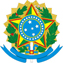 Ministério do Planejamento e OrçamentoMinistério do Planejamento e OrçamentoMinistério do Planejamento e OrçamentoMinistério do Planejamento e OrçamentoMinistério do Planejamento e OrçamentoMinistério do Planejamento e OrçamentoSIOP - Alterações OrçamentáriasSIOP - Alterações OrçamentáriasSIOP - Alterações OrçamentáriasSIOP - Alterações OrçamentáriasSIOP - Alterações OrçamentáriasSIOP - Alterações OrçamentáriasExercício: 2024Exercício: 2024Exercício: 2024Exercício: 2024Exercício: 2024Exercício: 2024Exercício: 2024Exercício: 2024Exercício: 2024RELATÓRIO DEMONSTRATIVO DOS DESVIOSRELATÓRIO DEMONSTRATIVO DOS DESVIOSRELATÓRIO DEMONSTRATIVO DOS DESVIOSRELATÓRIO DEMONSTRATIVO DOS DESVIOSRELATÓRIO DEMONSTRATIVO DOS DESVIOSRELATÓRIO DEMONSTRATIVO DOS DESVIOS(Art.54, §18, da Lei nº 14.791, de 29 de dezembro de 2023)(Art.54, §18, da Lei nº 14.791, de 29 de dezembro de 2023)(Art.54, §18, da Lei nº 14.791, de 29 de dezembro de 2023)(Art.54, §18, da Lei nº 14.791, de 29 de dezembro de 2023)(Art.54, §18, da Lei nº 14.791, de 29 de dezembro de 2023)(Art.54, §18, da Lei nº 14.791, de 29 de dezembro de 2023)(Art.54, §18, da Lei nº 14.791, de 29 de dezembro de 2023)(Art.54, §18, da Lei nº 14.791, de 29 de dezembro de 2023)(Art.54, §18, da Lei nº 14.791, de 29 de dezembro de 2023)(Art.54, §18, da Lei nº 14.791, de 29 de dezembro de 2023)(Art.54, §18, da Lei nº 14.791, de 29 de dezembro de 2023)(Art.54, §18, da Lei nº 14.791, de 29 de dezembro de 2023)(Art.54, §18, da Lei nº 14.791, de 29 de dezembro de 2023)(Art.54, §18, da Lei nº 14.791, de 29 de dezembro de 2023)(Art.54, §18, da Lei nº 14.791, de 29 de dezembro de 2023)R$ 1,00R$ 1,00ProgramaçãoProgramaçãoProgramaçãoProgramaçãoProgramaçãoProgramaçãoLOA
(A)Dotação
Atual (B)Dotação
Atual (B)Créditos em
Tramitação (C)Créditos em
Tramitação (C)Valor deste
Crédito (D)Dotação Resultante
(E) = B + C + DDotação Resultante
(E) = B + C + DDesvio em Relação à
LOA (F) = (E - A) / ADesvio em Relação à
LOA (F) = (E - A) / ADesvio em Relação à
LOA (F) = (E - A) / A20.71102.28.846.0909.0536.0001 - Benefícios de Legislação Especial - Nacional20.71102.28.846.0909.0536.0001 - Benefícios de Legislação Especial - Nacional20.71102.28.846.0909.0536.0001 - Benefícios de Legislação Especial - Nacional20.71102.28.846.0909.0536.0001 - Benefícios de Legislação Especial - Nacional20.71102.28.846.0909.0536.0001 - Benefícios de Legislação Especial - Nacional20.71102.28.846.0909.0536.0001 - Benefícios de Legislação Especial - Nacional54.906.59937.367.85937.367.85900-88.95637.278.90337.278.903-32,10 %-32,10 %-32,10 %SIOP - http://www.siop.planejamento.gov.brSIOP - http://www.siop.planejamento.gov.brSIOP - http://www.siop.planejamento.gov.brSIOP - http://www.siop.planejamento.gov.brSIOP - http://www.siop.planejamento.gov.br25/04/2024 09:0125/04/2024 09:0125/04/2024 09:01Página 1 dePágina 1 de 1SIOP - http://www.siop.planejamento.gov.brSIOP - http://www.siop.planejamento.gov.brSIOP - http://www.siop.planejamento.gov.brSIOP - http://www.siop.planejamento.gov.brSIOP - http://www.siop.planejamento.gov.br25/04/2024 09:0125/04/2024 09:0125/04/2024 09:01Página 1 dePágina 1 de 1